Глава Трудолюбовского сельского поселенияАксубаевского муниципального районаРеспублики ТатарстанПОСТАНОВЛЕНИЕ № 8                                                                                               от 20 декабря 2021  годаО назначении публичных слушаний по проекту решения «О внесении изменений в Решение Совета Трудолюбовского сельского поселения Аксубаевского муниципального района Республики Татарстан  от 21 июня 2014г № 9 «Об утверждении Правил землепользования и застройки муниципального образования "Трудолюбовское сельское поселение" Аксубаевского муниципального района Республики Татарстан»В соответствии   со ст. 31, 32, 33 Градостроительного    кодекса   Российской   Федерации, Федеральным законом от 06.10.2003 №131-ФЗ «Об общих принципах организацииместного  самоуправления   в   Российской    Федерации», Уставом Трудолюбовского сельского поселения Аксубаевского муниципального района, Решением Совета Трудолюбовского сельского поселения Аксубаевского муниципального района Республики Татарстан от   27.04.2018г № 63«Об утверждении Положения о порядке организации и проведения публичных слушаний на территории  Трудолюбовского сельского поселения Аксубаевского муниципального района», в целях приведения в соответствие требованиям Градостроительного кодекса Российской Федерации Правил землепользования и застройки Трудолюбовского сельского поселения Аксубаевского муниципального района:постановляю:1. Вынести на публичные слушания проект  о внесении  изменений в «Правила землепользования и застройки муниципального образования «Трудолюбовское сельское поселение» Аксубаевского  муниципального района.2. Обнародовать путем вывешивания на информационном стенде  по адресу: Республика Татарстан, Аксубаевский  муниципальный район, с. Трудолюбово, ул Романова, д.6- сообщение о проведении публичных слушаний;- порядок учета предложений граждан по проекту о внесении  изменений в  Правила землепользования и застройки муниципального образования  «Трудолюбовское сельское поселение» Аксубаевского  муниципального района  и участия граждан в его обсуждении (приложение № 1);-проект  о внесении  изменений в  Правила землепользования и застройки муниципального образования «Трудолюбовское сельское поселение» Аксубаевского муниципального района (приложение №2);3. Назначить публичные слушания по проекту о  внесении изменений  в Правила землепользования и застройки муниципального образования «Трудолюбовское сельское поселение» Аксубаевского муниципального района Республики Татарстан» на 25 января 2022года в 14 часов в здании Исполнительного комитета  Трудолюбовского сельского поселения Аксубаевского муниципального района по адресу: Республика Татарстан, Аксубаевский муниципальный район, с. Трудолюбово, ул Романова, д.64. Образовать рабочую группу по учету, обобщению и рассмотрению поступающих предложений согласно Приложению №3.5. Опубликовать настоящее постановление путем размещения на официальном портале правовой информации Республики Татарстан по веб-адресу: http://pravo.tatarstan.ru и разместить на официальном сайте Аксубаевского муниципального района в информационно-телекоммуникационной сети Интернет.6. Контроль за исполнением настоящего постановления оставляю за собой.Глава Трудолюбовскогосельского поселения:                                    С.А.Тарасова                                                                                                                        Приложение №1к постановлению ГлавыТрудолюбовского сельского поселения Аксубаевского муниципального районаот 20.12.2021  г  №8ПОРЯДОКпроведения публичных слушаний1. Заявки на участие в публичных слушаниях с правом выступления подаются по адресу: Республика Татарстан, Аксубаевский муниципальный районс.Трудолюбово,ул.Романова , д.6 лично или почте.2. Участниками публичных слушаний с правом выступления для аргументации своих предложений являются жители поселения, которые подали письменные заявления до даты проведения публичных слушаний.3. Участниками публичных слушаний без права выступления могут быть все заинтересованные жители поселения.4. Регистрация участников начинается за 30 минут до начала публичных слушаний.5. Председательствующим на публичных слушаниях является глава поселения. Публичные слушания открываются вступительным словом председательствующего, который информирует присутствующих о сути обсуждаемого вопроса, порядке проведения слушаний.6. Участники публичных слушаний приглашаются для аргументации своих предложений в порядке очередности в зависимости от времени подачи заявления.7. Выступления участников публичных слушаний не должны продолжаться более 5 минут.8. Участники публичных слушаний вправе задавать вопросы выступающим после окончания выступления с разрешения председательствующего.9. Участники публичных слушаний не вправе вмешиваться в ход публичных слушаний, прерывать и мешать их проведению.10. В случае нарушения порядка проведения участниками публичных слушаний председательствующий вправе потребовать их удаления из зала заседания.11. Все замечания и предложения участников публичных слушаний заносятся в протокол публичных слушаний. Протокол хранится в материалах Совета поселения в установленном порядке.12. Заключение по результатам публичных слушаний готовится рабочей группой и подлежит опубликованию.                                                                                                                   Приложение № 2к постановлению ГлавыТрудолюбовского сельского поселения Аксубаевского муниципального районаот 20.12.2021г.  №8О внесении изменений в решение Совета Трудолюбовского сельского поселения Аксубаевскогомуниципального района Республики Татарстан от 21.06.2014года № 9 "Об утверждении Правил землепользования и застройки муниципального образования «Трудолюбовское сельское поселение» Аксубаевского муниципального района Республики ТатарстанРуководствуясь статьями 8, 31,33 Градостроительного кодекса Российской Федерации и Федеральным законом от 06.10.2003 №131-ФЗ «Об общих принципах организации местного самоуправления в Российской Федерации», Уставом Трудолюбовского сельского поселения Аксубаевского муниципального района,Соглашением о передаче органам местного самоуправления поселения, входящего в состав Аксубаевского муниципального района РеспубликиТатарстан, осуществления части полномочий органов местногосамоуправления Аксубаевского муниципального района Республики Татарстанпо решению отдельных вопросов местного значения от 30.11.2021г. №  Совет Трудолюбовского  сельского поселения Аксубаевского  муниципального районаРЕШИЛ:1. Внести в решение Совета  Трудолюбовского сельского  поселения Аксубаевского муниципального района Республики Татарстан от 21.06.2014года года №9  "Об утверждении Правил землепользования и застройки в муниципальном образовании «Трудолюбовское сельское поселение» Аксубаевского муниципального района Республики Татарстан следующие изменения и дополнения:  1.1. Раздел«Градостроительные регламенты.Жилыезоны»статьи35 Главы11Правилземлепользованияи застройки дополнитьабзацемследующегосодержания:Предельныеразмерыземельныхучастковнпредельныепараметрыразрешенногостроительства,реконструкцииобъектовкапитальногостроительстваМатериалнтипограждениймеждусмежнымиучастками,вчастизанимаемойогородами принимаетсясетчатое, пропускающее солнечное освещение.Предельные размеры земельных участков, предоставляемых для ведения личного подсобного хозяйства, индивидуального жилищного строительства, строительства и установки гаражей,строительствахозяйственныхпостроекдолжнысоответствоватьпоказателям нижеприведеннойтаблицы.1.2. В случаях, когда размер формируемого земельного участка, находящегося в фактическом пользовании граждан, или предоставленного до вступления в силу настоящего Решения в установленном законом порядке, меньше предельных минимальных размеров, либо превышает предельные максимальные размеры, предусмотренные данным Решением, то для данного земельного участка его размеры являются соответственно минимальными или максимальными предельными размерами.1.3. К земельным участкам, находящимся у граждан на праве постоянного (бессрочного) пользования или пожизненного наследуемого владения, предельные размеры земельных участков не применяются.1.4. При уточнении площади предоставляемых земельных участков в соответствии с пунктом 3 настоящего Решения расхождение может составлять не более 10%.1.5. Исключением в отношении предельных размеров являются земельные участки, превышающие максимальные размеры, при условии, если часть участка, превышающая норму, не может быть сформирована как самостоятельный земельный участок и при условии согласования заинтересованных смежных землепользователей.2.Разместить настоящее постановление на официальном сайте Аксубаевского муниципального района в информационно-телекоммуникационной сети Интернет, на информационном стенде Трудолюбовского сельского поселения и опубликовать на портале правовой информации Республики Татарстан http://pravo.tatarstan.ru.3. Контроль за исполнением настоящего решения возложить на постоянную комиссию по экологии и благоустройству  Трудолюбовского сельского поселения Аксубаевского муниципального района Республики ТатарстанГлава Трудолюбовскогосельского поселения			                                 С.А.Тарасова	                                                                                                                     Приложение №3к постановлению ГлавыТрудолюбовского сельского поселения Аксубаевского муниципального районаот 20.12.2021г     № 8СОСТАВрабочей группы по учету, обобщению и рассмотрениюпоступающих предложений Тарасова С.А. –                                              председатель комиссии, глава                                                                          Трудолюбовского сельского поселения Ислямов И.И.                                            -  зам. руководителя Исполнительного комитета  Аксубаевского муниципального района по  инфраструктурному развитию ( по согласованию)Габдрахманов  М.А.                               - 	Председатель Палаты  имущественных 			                                                      и земельных отношений Аксубаевского       	                                                                муниципального района (по согласованию)                                                           Сахабутдинова Л.С.                              –Начальник  межмуниципального отдела по Аксубаевскому, Новошешминскому и Черемшанскому районам Управления Росреестра по РТ (по согласованию)Ягудина Е. В.  –                                          Гланый бухгалтер                                                                     Исполнительного комитета                                                                    Трудолюбовского                                                                     сельского поселения    ЗначенияпараметровприменительнокосновнымразрешеннымвидамиспользованиянедвижимостиЗначенияпараметровприменительнокосновнымразрешеннымвидамиспользованиянедвижимостиОтдельностоящийодносемейныйдомЖилаяединицанаодну семью в блокировано-многосемейном домеПредельныепараметрыземельныхучастковМинимальнаяплощадьКв.м1000Минимальная ширина вдоль фронтаулицы (проезда)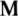 5Предельные параметрыразрешённогостроительствавпределах участков Максимальныйпроцентзастройки участка%4555Минимальный отступ строений отпередней границы участка (вслучаях, если иной показатель не установлен линией регулирования застройки)м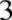 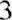 Минимальные отступы строений отбоков границ участкама)1-приобязательном наличии брандмауэрной стены;6)5-виных случаяха)0-вслучаяхпримыканияксоседним блокам;6) 3-в иныхслучаяхМинимальный отступ строений отзадней границы участкам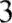 3(еслииноенеопределено линией регулирования настройки)Максимальнаявысотастроенийм1212Максимальная высота огражденийземельных участковм2,52,5ВидыпараметровиединицыизмеренияВидыпараметровиединицыизмеренияЗначенияпараметровприменительноквспомогательнымиусловноразрешеннымвидамиспользованиянедвижимостиЗначенияпараметровприменительноквспомогательнымиусловноразрешеннымвидамиспользованиянедвижимостиЗначенияпараметровприменительноквспомогательнымиусловноразрешеннымвидамиспользованиянедвижимостиЗначенияпараметровприменительноквспомогательнымиусловноразрешеннымвидамиспользованиянедвижимостиВидыпараметровиединицыизмеренияВидыпараметровиединицыизмеренияСады,огороды(ЛПХ)ИндивидуальноежилищноестроительствоИндивидуальныегаражиХозяйственныспостройкиПредельныепараметрыземельныхучастковМинимальная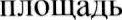 кв.м.100010003030Максимальная площадькв.м.50002500100100